               PEDIDO DE EMISSÃO DE TERMO DE RESPONSABILIDADE – DERMATOLOGIA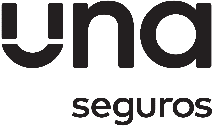                PEDIDO DE EMISSÃO DE TERMO DE RESPONSABILIDADE – DERMATOLOGIA               PEDIDO DE EMISSÃO DE TERMO DE RESPONSABILIDADE – DERMATOLOGIA               PEDIDO DE EMISSÃO DE TERMO DE RESPONSABILIDADE – DERMATOLOGIA               PEDIDO DE EMISSÃO DE TERMO DE RESPONSABILIDADE – DERMATOLOGIA               PEDIDO DE EMISSÃO DE TERMO DE RESPONSABILIDADE – DERMATOLOGIA               PEDIDO DE EMISSÃO DE TERMO DE RESPONSABILIDADE – DERMATOLOGIA               PEDIDO DE EMISSÃO DE TERMO DE RESPONSABILIDADE – DERMATOLOGIA               PEDIDO DE EMISSÃO DE TERMO DE RESPONSABILIDADE – DERMATOLOGIA               PEDIDO DE EMISSÃO DE TERMO DE RESPONSABILIDADE – DERMATOLOGIA               PEDIDO DE EMISSÃO DE TERMO DE RESPONSABILIDADE – DERMATOLOGIA               PEDIDO DE EMISSÃO DE TERMO DE RESPONSABILIDADE – DERMATOLOGIAPOR FAVOR PREENCHER EM MAIÚSCULASPOR FAVOR PREENCHER EM MAIÚSCULASPOR FAVOR PREENCHER EM MAIÚSCULASPOR FAVOR PREENCHER EM MAIÚSCULASPOR FAVOR PREENCHER EM MAIÚSCULASPOR FAVOR PREENCHER EM MAIÚSCULASPOR FAVOR PREENCHER EM MAIÚSCULASPOR FAVOR PREENCHER EM MAIÚSCULASPOR FAVOR PREENCHER EM MAIÚSCULASPOR FAVOR PREENCHER EM MAIÚSCULASPOR FAVOR PREENCHER EM MAIÚSCULASPOR FAVOR PREENCHER EM MAIÚSCULASNome do Doente:Nome do Doente:Nome do Doente:Nome do Doente:Nome do Doente:Nome do Doente:Comp.Seguros/plano Privado:Comp.Seguros/plano Privado:Comp.Seguros/plano Privado:Comp.Seguros/plano Privado:Comp.Seguros/plano Privado:Comp.Seguros/plano Privado:Nº do cartão:Nº do cartão:Nº do cartão:Nº do cartão:Nº do cartão:Nº do cartão:Idade do Doente:Idade do Doente:Idade do Doente:Idade do Doente:Idade do Doente:Idade do Doente:PREENCHIMENTO OBRIGATÓRIO PELO MÉDICOPREENCHIMENTO OBRIGATÓRIO PELO MÉDICOPREENCHIMENTO OBRIGATÓRIO PELO MÉDICOPREENCHIMENTO OBRIGATÓRIO PELO MÉDICOPREENCHIMENTO OBRIGATÓRIO PELO MÉDICOPREENCHIMENTO OBRIGATÓRIO PELO MÉDICOPREENCHIMENTO OBRIGATÓRIO PELO MÉDICOPREENCHIMENTO OBRIGATÓRIO PELO MÉDICOPREENCHIMENTO OBRIGATÓRIO PELO MÉDICOPREENCHIMENTO OBRIGATÓRIO PELO MÉDICOPREENCHIMENTO OBRIGATÓRIO PELO MÉDICOPREENCHIMENTO OBRIGATÓRIO PELO MÉDICO1. Doença/Diagnóstico1. Doença/Diagnóstico1. Doença/Diagnóstico1. Doença/Diagnóstico1. Doença/Diagnóstico1. Doença/Diagnóstico1. Doença/Diagnóstico1. Doença/Diagnóstico1. Doença/Diagnóstico1. Doença/Diagnóstico1. Doença/Diagnóstico1. Doença/DiagnósticoDesde quando é que segue este Doente?Desde quando é que segue este Doente?Desde quando é que segue este Doente?Desde quando é que segue este Doente?Qual foi o Médico que lhe referenciou este Doente?Qual foi o Médico que lhe referenciou este Doente?Qual foi o Médico que lhe referenciou este Doente?Qual foi o Médico que lhe referenciou este Doente?Qual foi o Médico que lhe referenciou este Doente?Qual foi o Médico que lhe referenciou este Doente?Qual foi o Médico que lhe referenciou este Doente?Desde quando é que segue este Doente?Desde quando é que segue este Doente?Desde quando é que segue este Doente?Desde quando é que segue este Doente?Qual foi o Médico que lhe referenciou este Doente?Qual foi o Médico que lhe referenciou este Doente?Qual foi o Médico que lhe referenciou este Doente?Qual foi o Médico que lhe referenciou este Doente?Qual foi o Médico que lhe referenciou este Doente?Qual foi o Médico que lhe referenciou este Doente?Qual foi o Médico que lhe referenciou este Doente?DiagnósticosDiagnósticosDiagnósticosDiagnósticosData início sintomasData início sintomasData início sintomasData início sintomasICD-9ICD-9ICD-9ICD-9/          //          //          //          //          //          //          //          /Tamanho e localização das lesões:Tamanho e localização das lesões:Tamanho e localização das lesões:Tamanho e localização das lesões:Tamanho e localização das lesões:Tamanho e localização das lesões:Tamanho e localização das lesões:Tamanho e localização das lesões:Tamanho e localização das lesões:Tamanho e localização das lesões:Tamanho e localização das lesões:Tamanho e localização das lesões:Justificação para a excisão das lesões:                                                                                                           Justificação para a excisão das lesões:                                                                                                           Justificação para a excisão das lesões:                                                                                                           Justificação para a excisão das lesões:                                                                                                           Justificação para a excisão das lesões:                                                                                                           Justificação para a excisão das lesões:                                                                                                           Justificação para a excisão das lesões:                                                                                                           Justificação para a excisão das lesões:                                                                                                           Justificação para a excisão das lesões:                                                                                                           Justificação para a excisão das lesões:                                                                                                           Justificação para a excisão das lesões:                                                                                                           Justificação para a excisão das lesões:                                                                                                           Meios Complementares de Diagnóstico realizados: enviar em anexo cópia do relatório dos mesmosMeios Complementares de Diagnóstico realizados: enviar em anexo cópia do relatório dos mesmosMeios Complementares de Diagnóstico realizados: enviar em anexo cópia do relatório dos mesmosMeios Complementares de Diagnóstico realizados: enviar em anexo cópia do relatório dos mesmosMeios Complementares de Diagnóstico realizados: enviar em anexo cópia do relatório dos mesmosMeios Complementares de Diagnóstico realizados: enviar em anexo cópia do relatório dos mesmosMeios Complementares de Diagnóstico realizados: enviar em anexo cópia do relatório dos mesmosMeios Complementares de Diagnóstico realizados: enviar em anexo cópia do relatório dos mesmosMeios Complementares de Diagnóstico realizados: enviar em anexo cópia do relatório dos mesmosMeios Complementares de Diagnóstico realizados: enviar em anexo cópia do relatório dos mesmosMeios Complementares de Diagnóstico realizados: enviar em anexo cópia do relatório dos mesmosMeios Complementares de Diagnóstico realizados: enviar em anexo cópia do relatório dos mesmosAntecedentes Pessoais / Tratamentos Médicos ou Cirúrgicos já efetuados:Antecedentes Pessoais / Tratamentos Médicos ou Cirúrgicos já efetuados:Antecedentes Pessoais / Tratamentos Médicos ou Cirúrgicos já efetuados:Antecedentes Pessoais / Tratamentos Médicos ou Cirúrgicos já efetuados:Antecedentes Pessoais / Tratamentos Médicos ou Cirúrgicos já efetuados:Antecedentes Pessoais / Tratamentos Médicos ou Cirúrgicos já efetuados:Antecedentes Pessoais / Tratamentos Médicos ou Cirúrgicos já efetuados:Antecedentes Pessoais / Tratamentos Médicos ou Cirúrgicos já efetuados:Antecedentes Pessoais / Tratamentos Médicos ou Cirúrgicos já efetuados:Antecedentes Pessoais / Tratamentos Médicos ou Cirúrgicos já efetuados:Antecedentes Pessoais / Tratamentos Médicos ou Cirúrgicos já efetuados:Antecedentes Pessoais / Tratamentos Médicos ou Cirúrgicos já efetuados:2. Acidente           Sim …….      Não ……. 2. Acidente           Sim …….      Não ……. 2. Acidente           Sim …….      Não ……. 2. Acidente           Sim …….      Não ……. 2. Acidente           Sim …….      Não ……. 2. Acidente           Sim …….      Não ……. 2. Acidente           Sim …….      Não ……. 2. Acidente           Sim …….      Não ……. 2. Acidente           Sim …….      Não ……. 2. Acidente           Sim …….      Não ……. 2. Acidente           Sim …….      Não ……. 2. Acidente           Sim …….      Não ……. Descrição do acidente (local e circunstâncias): Por favor, enviar em anexo descritivo efetuado pelo Doente.Descrição do acidente (local e circunstâncias): Por favor, enviar em anexo descritivo efetuado pelo Doente.Descrição do acidente (local e circunstâncias): Por favor, enviar em anexo descritivo efetuado pelo Doente.Descrição do acidente (local e circunstâncias): Por favor, enviar em anexo descritivo efetuado pelo Doente.Descrição do acidente (local e circunstâncias): Por favor, enviar em anexo descritivo efetuado pelo Doente.Descrição do acidente (local e circunstâncias): Por favor, enviar em anexo descritivo efetuado pelo Doente.Descrição do acidente (local e circunstâncias): Por favor, enviar em anexo descritivo efetuado pelo Doente.Descrição do acidente (local e circunstâncias): Por favor, enviar em anexo descritivo efetuado pelo Doente.Descrição do acidente (local e circunstâncias): Por favor, enviar em anexo descritivo efetuado pelo Doente.Descrição do acidente (local e circunstâncias): Por favor, enviar em anexo descritivo efetuado pelo Doente.Descrição do acidente (local e circunstâncias): Por favor, enviar em anexo descritivo efetuado pelo Doente.Descrição do acidente (local e circunstâncias): Por favor, enviar em anexo descritivo efetuado pelo Doente.3. Lesões Dermatológicas 3. Lesões Dermatológicas 3. Lesões Dermatológicas 3. Lesões Dermatológicas 3. Lesões Dermatológicas 3. Lesões Dermatológicas 3. Lesões Dermatológicas 3. Lesões Dermatológicas 3. Lesões Dermatológicas 3. Lesões Dermatológicas 3. Lesões Dermatológicas 3. Lesões Dermatológicas Para análise dos Processos de Dermatologia é necessário o envio do resultado de Anatomia Patológica da lesão excisadaPara análise dos Processos de Dermatologia é necessário o envio do resultado de Anatomia Patológica da lesão excisadaPara análise dos Processos de Dermatologia é necessário o envio do resultado de Anatomia Patológica da lesão excisadaPara análise dos Processos de Dermatologia é necessário o envio do resultado de Anatomia Patológica da lesão excisadaPara análise dos Processos de Dermatologia é necessário o envio do resultado de Anatomia Patológica da lesão excisadaPara análise dos Processos de Dermatologia é necessário o envio do resultado de Anatomia Patológica da lesão excisadaPara análise dos Processos de Dermatologia é necessário o envio do resultado de Anatomia Patológica da lesão excisadaPara análise dos Processos de Dermatologia é necessário o envio do resultado de Anatomia Patológica da lesão excisadaPara análise dos Processos de Dermatologia é necessário o envio do resultado de Anatomia Patológica da lesão excisadaPara análise dos Processos de Dermatologia é necessário o envio do resultado de Anatomia Patológica da lesão excisadaPara análise dos Processos de Dermatologia é necessário o envio do resultado de Anatomia Patológica da lesão excisadaPara análise dos Processos de Dermatologia é necessário o envio do resultado de Anatomia Patológica da lesão excisadaA análise do processo fica condicionada pelo envio desta informação, não sendo implícita a aprovação do processoA análise do processo fica condicionada pelo envio desta informação, não sendo implícita a aprovação do processoA análise do processo fica condicionada pelo envio desta informação, não sendo implícita a aprovação do processoA análise do processo fica condicionada pelo envio desta informação, não sendo implícita a aprovação do processoA análise do processo fica condicionada pelo envio desta informação, não sendo implícita a aprovação do processoA análise do processo fica condicionada pelo envio desta informação, não sendo implícita a aprovação do processoA análise do processo fica condicionada pelo envio desta informação, não sendo implícita a aprovação do processoA análise do processo fica condicionada pelo envio desta informação, não sendo implícita a aprovação do processoA análise do processo fica condicionada pelo envio desta informação, não sendo implícita a aprovação do processoA análise do processo fica condicionada pelo envio desta informação, não sendo implícita a aprovação do processoA análise do processo fica condicionada pelo envio desta informação, não sendo implícita a aprovação do processoA análise do processo fica condicionada pelo envio desta informação, não sendo implícita a aprovação do processoSe o Cliente e o seu Médico entenderem efetuar o procedimento sem autorização prévia da Seguradora, solicitamos o favor do prestador cobrar valores convencionados.Se o Cliente e o seu Médico entenderem efetuar o procedimento sem autorização prévia da Seguradora, solicitamos o favor do prestador cobrar valores convencionados.Se o Cliente e o seu Médico entenderem efetuar o procedimento sem autorização prévia da Seguradora, solicitamos o favor do prestador cobrar valores convencionados.Se o Cliente e o seu Médico entenderem efetuar o procedimento sem autorização prévia da Seguradora, solicitamos o favor do prestador cobrar valores convencionados.Se o Cliente e o seu Médico entenderem efetuar o procedimento sem autorização prévia da Seguradora, solicitamos o favor do prestador cobrar valores convencionados.Se o Cliente e o seu Médico entenderem efetuar o procedimento sem autorização prévia da Seguradora, solicitamos o favor do prestador cobrar valores convencionados.Se o Cliente e o seu Médico entenderem efetuar o procedimento sem autorização prévia da Seguradora, solicitamos o favor do prestador cobrar valores convencionados.Se o Cliente e o seu Médico entenderem efetuar o procedimento sem autorização prévia da Seguradora, solicitamos o favor do prestador cobrar valores convencionados.Se o Cliente e o seu Médico entenderem efetuar o procedimento sem autorização prévia da Seguradora, solicitamos o favor do prestador cobrar valores convencionados.Se o Cliente e o seu Médico entenderem efetuar o procedimento sem autorização prévia da Seguradora, solicitamos o favor do prestador cobrar valores convencionados.Se o Cliente e o seu Médico entenderem efetuar o procedimento sem autorização prévia da Seguradora, solicitamos o favor do prestador cobrar valores convencionados.Se o Cliente e o seu Médico entenderem efetuar o procedimento sem autorização prévia da Seguradora, solicitamos o favor do prestador cobrar valores convencionados.4. Admissão hospitalar 4. Admissão hospitalar 4. Admissão hospitalar 4. Admissão hospitalar 4. Admissão hospitalar 4. Admissão hospitalar 4. Admissão hospitalar 4. Admissão hospitalar 4. Admissão hospitalar 4. Admissão hospitalar 4. Admissão hospitalar 4. Admissão hospitalar Nome do Hospital / Clínica:Nome do Hospital / Clínica:Nome do Hospital / Clínica:Nome do Hospital / Clínica:Nome do Hospital / Clínica:Nome do Hospital / Clínica:Nome do Hospital / Clínica:Nome do Hospital / Clínica:Nome do Hospital / Clínica:Nome do Hospital / Clínica:Nome do Hospital / Clínica:Nome do Hospital / Clínica:Ambulatório: Data: _____/_____/______ Ambulatório: Data: _____/_____/______ Ambulatório: Data: _____/_____/______ Ambulatório: Data: _____/_____/______ Ambulatório: Data: _____/_____/______ Ambulatório: Data: _____/_____/______ Ambulatório: Data: _____/_____/______ Ambulatório: Data: _____/_____/______ Ambulatório: Data: _____/_____/______ Ambulatório: Data: _____/_____/______ 5. Descrição dos procedimentos previstos5. Descrição dos procedimentos previstos5. Descrição dos procedimentos previstos5. Descrição dos procedimentos previstos5. Descrição dos procedimentos previstosCódigo de Nomenclatura (Código da Tabela da AdvanceCare ou Ordem Médicos)Código de Nomenclatura (Código da Tabela da AdvanceCare ou Ordem Médicos)Código de Nomenclatura (Código da Tabela da AdvanceCare ou Ordem Médicos)KKKK|      |      |      |      |      |      |  |      |      |      |      |      |      |  |      |      |      |      |      |      |  |      |      |      |      |      |      |  |      |      |      |      |      |      |  |      |      |      |      |      |      |  |      |      |      |      |      |      |  |      |      |      |      |      |      |  |      |      |      |      |      |      |  6.Equipa Cirúrgica: preencher apenas em caso de cirurgia6.Equipa Cirúrgica: preencher apenas em caso de cirurgia6.Equipa Cirúrgica: preencher apenas em caso de cirurgia6.Equipa Cirúrgica: preencher apenas em caso de cirurgia6.Equipa Cirúrgica: preencher apenas em caso de cirurgia6.Equipa Cirúrgica: preencher apenas em caso de cirurgia6.Equipa Cirúrgica: preencher apenas em caso de cirurgia6.Equipa Cirúrgica: preencher apenas em caso de cirurgia6.Equipa Cirúrgica: preencher apenas em caso de cirurgia6.Equipa Cirúrgica: preencher apenas em caso de cirurgia6.Equipa Cirúrgica: preencher apenas em caso de cirurgia6.Equipa Cirúrgica: preencher apenas em caso de cirurgiaCirurgião ………..1º Ajudante …………..7. Médico Responsável pelo(s) procedimento(s)/cirurgia(s)7. Médico Responsável pelo(s) procedimento(s)/cirurgia(s)7. Médico Responsável pelo(s) procedimento(s)/cirurgia(s)7. Médico Responsável pelo(s) procedimento(s)/cirurgia(s)7. Médico Responsável pelo(s) procedimento(s)/cirurgia(s)7. Médico Responsável pelo(s) procedimento(s)/cirurgia(s)7. Médico Responsável pelo(s) procedimento(s)/cirurgia(s)7. Médico Responsável pelo(s) procedimento(s)/cirurgia(s)7. Médico Responsável pelo(s) procedimento(s)/cirurgia(s)7. Médico Responsável pelo(s) procedimento(s)/cirurgia(s)7. Médico Responsável pelo(s) procedimento(s)/cirurgia(s)7. Médico Responsável pelo(s) procedimento(s)/cirurgia(s)Nome:Nome:Nome:Nome:Nome:Nome:Nome:Nome:Nome:Nome:Nome:Nome:Nº de cédula:Nº de cédula:Nº de cédula:Telefone/Tlm:Telefone/Tlm:Telefone/Tlm:Telefone/Tlm:Telefone/Tlm:Telefone/Tlm:Fax:Fax:Fax:Nº de contribuinte / Entidade para faturação:Nº de contribuinte / Entidade para faturação:Nº de contribuinte / Entidade para faturação:Valor de K a considerar: ______€Valor de K a considerar: ______€Valor de K a considerar: ______€Valor de K a considerar: ______€Valor de K a considerar: ______€Valor de K a considerar: ______€Valor de K a considerar: ______€Valor de K a considerar: ______€Valor de K a considerar: ______€Por ser verdade confirmo que dei conhecimento de toda a informação constante deste impresso ao Doente ou ao seu representante legal.Assinatura do Médico Responsável:                                                                                                                      Data: ____/ ____/ ______Por ser verdade confirmo que dei conhecimento de toda a informação constante deste impresso ao Doente ou ao seu representante legal.Assinatura do Médico Responsável:                                                                                                                      Data: ____/ ____/ ______Por ser verdade confirmo que dei conhecimento de toda a informação constante deste impresso ao Doente ou ao seu representante legal.Assinatura do Médico Responsável:                                                                                                                      Data: ____/ ____/ ______Por ser verdade confirmo que dei conhecimento de toda a informação constante deste impresso ao Doente ou ao seu representante legal.Assinatura do Médico Responsável:                                                                                                                      Data: ____/ ____/ ______Por ser verdade confirmo que dei conhecimento de toda a informação constante deste impresso ao Doente ou ao seu representante legal.Assinatura do Médico Responsável:                                                                                                                      Data: ____/ ____/ ______Por ser verdade confirmo que dei conhecimento de toda a informação constante deste impresso ao Doente ou ao seu representante legal.Assinatura do Médico Responsável:                                                                                                                      Data: ____/ ____/ ______Por ser verdade confirmo que dei conhecimento de toda a informação constante deste impresso ao Doente ou ao seu representante legal.Assinatura do Médico Responsável:                                                                                                                      Data: ____/ ____/ ______Por ser verdade confirmo que dei conhecimento de toda a informação constante deste impresso ao Doente ou ao seu representante legal.Assinatura do Médico Responsável:                                                                                                                      Data: ____/ ____/ ______Por ser verdade confirmo que dei conhecimento de toda a informação constante deste impresso ao Doente ou ao seu representante legal.Assinatura do Médico Responsável:                                                                                                                      Data: ____/ ____/ ______Por ser verdade confirmo que dei conhecimento de toda a informação constante deste impresso ao Doente ou ao seu representante legal.Assinatura do Médico Responsável:                                                                                                                      Data: ____/ ____/ ______Por ser verdade confirmo que dei conhecimento de toda a informação constante deste impresso ao Doente ou ao seu representante legal.Assinatura do Médico Responsável:                                                                                                                      Data: ____/ ____/ ______Por ser verdade confirmo que dei conhecimento de toda a informação constante deste impresso ao Doente ou ao seu representante legal.Assinatura do Médico Responsável:                                                                                                                      Data: ____/ ____/ ______Autorizo o Médico e/ou Hospital a facultar esta e outras informações necessárias à minha Seguradora/ Médico representante do meu Plano Privado de Saúde e à AdvanceCare, para efetuar a análise clínica e respetivo enquadramento contratual, subjacente à eventual emissão do termo de responsabilidade, incluindo toda e qualquer informação relativa à faturação destes serviços. Estas informações só podem ser utilizadas no âmbito do meu seguro de saúde/Sistema Privado de Saúde. Por ser verdade, declaro que tomei conhecimento e valido a informação acima descrita.Autorizo o Médico e/ou Hospital a facultar esta e outras informações necessárias à minha Seguradora/ Médico representante do meu Plano Privado de Saúde e à AdvanceCare, para efetuar a análise clínica e respetivo enquadramento contratual, subjacente à eventual emissão do termo de responsabilidade, incluindo toda e qualquer informação relativa à faturação destes serviços. Estas informações só podem ser utilizadas no âmbito do meu seguro de saúde/Sistema Privado de Saúde. Por ser verdade, declaro que tomei conhecimento e valido a informação acima descrita.Autorizo o Médico e/ou Hospital a facultar esta e outras informações necessárias à minha Seguradora/ Médico representante do meu Plano Privado de Saúde e à AdvanceCare, para efetuar a análise clínica e respetivo enquadramento contratual, subjacente à eventual emissão do termo de responsabilidade, incluindo toda e qualquer informação relativa à faturação destes serviços. Estas informações só podem ser utilizadas no âmbito do meu seguro de saúde/Sistema Privado de Saúde. Por ser verdade, declaro que tomei conhecimento e valido a informação acima descrita.Autorizo o Médico e/ou Hospital a facultar esta e outras informações necessárias à minha Seguradora/ Médico representante do meu Plano Privado de Saúde e à AdvanceCare, para efetuar a análise clínica e respetivo enquadramento contratual, subjacente à eventual emissão do termo de responsabilidade, incluindo toda e qualquer informação relativa à faturação destes serviços. Estas informações só podem ser utilizadas no âmbito do meu seguro de saúde/Sistema Privado de Saúde. Por ser verdade, declaro que tomei conhecimento e valido a informação acima descrita.Autorizo o Médico e/ou Hospital a facultar esta e outras informações necessárias à minha Seguradora/ Médico representante do meu Plano Privado de Saúde e à AdvanceCare, para efetuar a análise clínica e respetivo enquadramento contratual, subjacente à eventual emissão do termo de responsabilidade, incluindo toda e qualquer informação relativa à faturação destes serviços. Estas informações só podem ser utilizadas no âmbito do meu seguro de saúde/Sistema Privado de Saúde. Por ser verdade, declaro que tomei conhecimento e valido a informação acima descrita.Autorizo o Médico e/ou Hospital a facultar esta e outras informações necessárias à minha Seguradora/ Médico representante do meu Plano Privado de Saúde e à AdvanceCare, para efetuar a análise clínica e respetivo enquadramento contratual, subjacente à eventual emissão do termo de responsabilidade, incluindo toda e qualquer informação relativa à faturação destes serviços. Estas informações só podem ser utilizadas no âmbito do meu seguro de saúde/Sistema Privado de Saúde. Por ser verdade, declaro que tomei conhecimento e valido a informação acima descrita.Autorizo o Médico e/ou Hospital a facultar esta e outras informações necessárias à minha Seguradora/ Médico representante do meu Plano Privado de Saúde e à AdvanceCare, para efetuar a análise clínica e respetivo enquadramento contratual, subjacente à eventual emissão do termo de responsabilidade, incluindo toda e qualquer informação relativa à faturação destes serviços. Estas informações só podem ser utilizadas no âmbito do meu seguro de saúde/Sistema Privado de Saúde. Por ser verdade, declaro que tomei conhecimento e valido a informação acima descrita.Autorizo o Médico e/ou Hospital a facultar esta e outras informações necessárias à minha Seguradora/ Médico representante do meu Plano Privado de Saúde e à AdvanceCare, para efetuar a análise clínica e respetivo enquadramento contratual, subjacente à eventual emissão do termo de responsabilidade, incluindo toda e qualquer informação relativa à faturação destes serviços. Estas informações só podem ser utilizadas no âmbito do meu seguro de saúde/Sistema Privado de Saúde. Por ser verdade, declaro que tomei conhecimento e valido a informação acima descrita.Autorizo o Médico e/ou Hospital a facultar esta e outras informações necessárias à minha Seguradora/ Médico representante do meu Plano Privado de Saúde e à AdvanceCare, para efetuar a análise clínica e respetivo enquadramento contratual, subjacente à eventual emissão do termo de responsabilidade, incluindo toda e qualquer informação relativa à faturação destes serviços. Estas informações só podem ser utilizadas no âmbito do meu seguro de saúde/Sistema Privado de Saúde. Por ser verdade, declaro que tomei conhecimento e valido a informação acima descrita.Autorizo o Médico e/ou Hospital a facultar esta e outras informações necessárias à minha Seguradora/ Médico representante do meu Plano Privado de Saúde e à AdvanceCare, para efetuar a análise clínica e respetivo enquadramento contratual, subjacente à eventual emissão do termo de responsabilidade, incluindo toda e qualquer informação relativa à faturação destes serviços. Estas informações só podem ser utilizadas no âmbito do meu seguro de saúde/Sistema Privado de Saúde. Por ser verdade, declaro que tomei conhecimento e valido a informação acima descrita.Autorizo o Médico e/ou Hospital a facultar esta e outras informações necessárias à minha Seguradora/ Médico representante do meu Plano Privado de Saúde e à AdvanceCare, para efetuar a análise clínica e respetivo enquadramento contratual, subjacente à eventual emissão do termo de responsabilidade, incluindo toda e qualquer informação relativa à faturação destes serviços. Estas informações só podem ser utilizadas no âmbito do meu seguro de saúde/Sistema Privado de Saúde. Por ser verdade, declaro que tomei conhecimento e valido a informação acima descrita.Autorizo o Médico e/ou Hospital a facultar esta e outras informações necessárias à minha Seguradora/ Médico representante do meu Plano Privado de Saúde e à AdvanceCare, para efetuar a análise clínica e respetivo enquadramento contratual, subjacente à eventual emissão do termo de responsabilidade, incluindo toda e qualquer informação relativa à faturação destes serviços. Estas informações só podem ser utilizadas no âmbito do meu seguro de saúde/Sistema Privado de Saúde. Por ser verdade, declaro que tomei conhecimento e valido a informação acima descrita.Autorizo o Médico e/ou Hospital a facultar esta e outras informações necessárias à minha Seguradora/ Médico representante do meu Plano Privado de Saúde e à AdvanceCare, para efetuar a análise clínica e respetivo enquadramento contratual, subjacente à eventual emissão do termo de responsabilidade, incluindo toda e qualquer informação relativa à faturação destes serviços. Estas informações só podem ser utilizadas no âmbito do meu seguro de saúde/Sistema Privado de Saúde. Por ser verdade, declaro que tomei conhecimento e valido a informação acima descrita.Autorizo o Médico e/ou Hospital a facultar esta e outras informações necessárias à minha Seguradora/ Médico representante do meu Plano Privado de Saúde e à AdvanceCare, para efetuar a análise clínica e respetivo enquadramento contratual, subjacente à eventual emissão do termo de responsabilidade, incluindo toda e qualquer informação relativa à faturação destes serviços. Estas informações só podem ser utilizadas no âmbito do meu seguro de saúde/Sistema Privado de Saúde. Por ser verdade, declaro que tomei conhecimento e valido a informação acima descrita.Autorizo o Médico e/ou Hospital a facultar esta e outras informações necessárias à minha Seguradora/ Médico representante do meu Plano Privado de Saúde e à AdvanceCare, para efetuar a análise clínica e respetivo enquadramento contratual, subjacente à eventual emissão do termo de responsabilidade, incluindo toda e qualquer informação relativa à faturação destes serviços. Estas informações só podem ser utilizadas no âmbito do meu seguro de saúde/Sistema Privado de Saúde. Por ser verdade, declaro que tomei conhecimento e valido a informação acima descrita.Autorizo o Médico e/ou Hospital a facultar esta e outras informações necessárias à minha Seguradora/ Médico representante do meu Plano Privado de Saúde e à AdvanceCare, para efetuar a análise clínica e respetivo enquadramento contratual, subjacente à eventual emissão do termo de responsabilidade, incluindo toda e qualquer informação relativa à faturação destes serviços. Estas informações só podem ser utilizadas no âmbito do meu seguro de saúde/Sistema Privado de Saúde. Por ser verdade, declaro que tomei conhecimento e valido a informação acima descrita.Autorizo o Médico e/ou Hospital a facultar esta e outras informações necessárias à minha Seguradora/ Médico representante do meu Plano Privado de Saúde e à AdvanceCare, para efetuar a análise clínica e respetivo enquadramento contratual, subjacente à eventual emissão do termo de responsabilidade, incluindo toda e qualquer informação relativa à faturação destes serviços. Estas informações só podem ser utilizadas no âmbito do meu seguro de saúde/Sistema Privado de Saúde. Por ser verdade, declaro que tomei conhecimento e valido a informação acima descrita.Autorizo o Médico e/ou Hospital a facultar esta e outras informações necessárias à minha Seguradora/ Médico representante do meu Plano Privado de Saúde e à AdvanceCare, para efetuar a análise clínica e respetivo enquadramento contratual, subjacente à eventual emissão do termo de responsabilidade, incluindo toda e qualquer informação relativa à faturação destes serviços. Estas informações só podem ser utilizadas no âmbito do meu seguro de saúde/Sistema Privado de Saúde. Por ser verdade, declaro que tomei conhecimento e valido a informação acima descrita.Autorizo o Médico e/ou Hospital a facultar esta e outras informações necessárias à minha Seguradora/ Médico representante do meu Plano Privado de Saúde e à AdvanceCare, para efetuar a análise clínica e respetivo enquadramento contratual, subjacente à eventual emissão do termo de responsabilidade, incluindo toda e qualquer informação relativa à faturação destes serviços. Estas informações só podem ser utilizadas no âmbito do meu seguro de saúde/Sistema Privado de Saúde. Por ser verdade, declaro que tomei conhecimento e valido a informação acima descrita.Autorizo o Médico e/ou Hospital a facultar esta e outras informações necessárias à minha Seguradora/ Médico representante do meu Plano Privado de Saúde e à AdvanceCare, para efetuar a análise clínica e respetivo enquadramento contratual, subjacente à eventual emissão do termo de responsabilidade, incluindo toda e qualquer informação relativa à faturação destes serviços. Estas informações só podem ser utilizadas no âmbito do meu seguro de saúde/Sistema Privado de Saúde. Por ser verdade, declaro que tomei conhecimento e valido a informação acima descrita.Autorizo o Médico e/ou Hospital a facultar esta e outras informações necessárias à minha Seguradora/ Médico representante do meu Plano Privado de Saúde e à AdvanceCare, para efetuar a análise clínica e respetivo enquadramento contratual, subjacente à eventual emissão do termo de responsabilidade, incluindo toda e qualquer informação relativa à faturação destes serviços. Estas informações só podem ser utilizadas no âmbito do meu seguro de saúde/Sistema Privado de Saúde. Por ser verdade, declaro que tomei conhecimento e valido a informação acima descrita.Autorizo o Médico e/ou Hospital a facultar esta e outras informações necessárias à minha Seguradora/ Médico representante do meu Plano Privado de Saúde e à AdvanceCare, para efetuar a análise clínica e respetivo enquadramento contratual, subjacente à eventual emissão do termo de responsabilidade, incluindo toda e qualquer informação relativa à faturação destes serviços. Estas informações só podem ser utilizadas no âmbito do meu seguro de saúde/Sistema Privado de Saúde. Por ser verdade, declaro que tomei conhecimento e valido a informação acima descrita.Autorizo o Médico e/ou Hospital a facultar esta e outras informações necessárias à minha Seguradora/ Médico representante do meu Plano Privado de Saúde e à AdvanceCare, para efetuar a análise clínica e respetivo enquadramento contratual, subjacente à eventual emissão do termo de responsabilidade, incluindo toda e qualquer informação relativa à faturação destes serviços. Estas informações só podem ser utilizadas no âmbito do meu seguro de saúde/Sistema Privado de Saúde. Por ser verdade, declaro que tomei conhecimento e valido a informação acima descrita.Autorizo o Médico e/ou Hospital a facultar esta e outras informações necessárias à minha Seguradora/ Médico representante do meu Plano Privado de Saúde e à AdvanceCare, para efetuar a análise clínica e respetivo enquadramento contratual, subjacente à eventual emissão do termo de responsabilidade, incluindo toda e qualquer informação relativa à faturação destes serviços. Estas informações só podem ser utilizadas no âmbito do meu seguro de saúde/Sistema Privado de Saúde. Por ser verdade, declaro que tomei conhecimento e valido a informação acima descrita.Autorizo o Médico e/ou Hospital a facultar esta e outras informações necessárias à minha Seguradora/ Médico representante do meu Plano Privado de Saúde e à AdvanceCare, para efetuar a análise clínica e respetivo enquadramento contratual, subjacente à eventual emissão do termo de responsabilidade, incluindo toda e qualquer informação relativa à faturação destes serviços. Estas informações só podem ser utilizadas no âmbito do meu seguro de saúde/Sistema Privado de Saúde. Por ser verdade, declaro que tomei conhecimento e valido a informação acima descrita.Autorizo o Médico e/ou Hospital a facultar esta e outras informações necessárias à minha Seguradora/ Médico representante do meu Plano Privado de Saúde e à AdvanceCare, para efetuar a análise clínica e respetivo enquadramento contratual, subjacente à eventual emissão do termo de responsabilidade, incluindo toda e qualquer informação relativa à faturação destes serviços. Estas informações só podem ser utilizadas no âmbito do meu seguro de saúde/Sistema Privado de Saúde. Por ser verdade, declaro que tomei conhecimento e valido a informação acima descrita.Autorizo o Médico e/ou Hospital a facultar esta e outras informações necessárias à minha Seguradora/ Médico representante do meu Plano Privado de Saúde e à AdvanceCare, para efetuar a análise clínica e respetivo enquadramento contratual, subjacente à eventual emissão do termo de responsabilidade, incluindo toda e qualquer informação relativa à faturação destes serviços. Estas informações só podem ser utilizadas no âmbito do meu seguro de saúde/Sistema Privado de Saúde. Por ser verdade, declaro que tomei conhecimento e valido a informação acima descrita.Autorizo o Médico e/ou Hospital a facultar esta e outras informações necessárias à minha Seguradora/ Médico representante do meu Plano Privado de Saúde e à AdvanceCare, para efetuar a análise clínica e respetivo enquadramento contratual, subjacente à eventual emissão do termo de responsabilidade, incluindo toda e qualquer informação relativa à faturação destes serviços. Estas informações só podem ser utilizadas no âmbito do meu seguro de saúde/Sistema Privado de Saúde. Por ser verdade, declaro que tomei conhecimento e valido a informação acima descrita.Autorizo o Médico e/ou Hospital a facultar esta e outras informações necessárias à minha Seguradora/ Médico representante do meu Plano Privado de Saúde e à AdvanceCare, para efetuar a análise clínica e respetivo enquadramento contratual, subjacente à eventual emissão do termo de responsabilidade, incluindo toda e qualquer informação relativa à faturação destes serviços. Estas informações só podem ser utilizadas no âmbito do meu seguro de saúde/Sistema Privado de Saúde. Por ser verdade, declaro que tomei conhecimento e valido a informação acima descrita.Autorizo o Médico e/ou Hospital a facultar esta e outras informações necessárias à minha Seguradora/ Médico representante do meu Plano Privado de Saúde e à AdvanceCare, para efetuar a análise clínica e respetivo enquadramento contratual, subjacente à eventual emissão do termo de responsabilidade, incluindo toda e qualquer informação relativa à faturação destes serviços. Estas informações só podem ser utilizadas no âmbito do meu seguro de saúde/Sistema Privado de Saúde. Por ser verdade, declaro que tomei conhecimento e valido a informação acima descrita.Autorizo o Médico e/ou Hospital a facultar esta e outras informações necessárias à minha Seguradora/ Médico representante do meu Plano Privado de Saúde e à AdvanceCare, para efetuar a análise clínica e respetivo enquadramento contratual, subjacente à eventual emissão do termo de responsabilidade, incluindo toda e qualquer informação relativa à faturação destes serviços. Estas informações só podem ser utilizadas no âmbito do meu seguro de saúde/Sistema Privado de Saúde. Por ser verdade, declaro que tomei conhecimento e valido a informação acima descrita.Autorizo o Médico e/ou Hospital a facultar esta e outras informações necessárias à minha Seguradora/ Médico representante do meu Plano Privado de Saúde e à AdvanceCare, para efetuar a análise clínica e respetivo enquadramento contratual, subjacente à eventual emissão do termo de responsabilidade, incluindo toda e qualquer informação relativa à faturação destes serviços. Estas informações só podem ser utilizadas no âmbito do meu seguro de saúde/Sistema Privado de Saúde. Por ser verdade, declaro que tomei conhecimento e valido a informação acima descrita.Autorizo o Médico e/ou Hospital a facultar esta e outras informações necessárias à minha Seguradora/ Médico representante do meu Plano Privado de Saúde e à AdvanceCare, para efetuar a análise clínica e respetivo enquadramento contratual, subjacente à eventual emissão do termo de responsabilidade, incluindo toda e qualquer informação relativa à faturação destes serviços. Estas informações só podem ser utilizadas no âmbito do meu seguro de saúde/Sistema Privado de Saúde. Por ser verdade, declaro que tomei conhecimento e valido a informação acima descrita.Autorizo o Médico e/ou Hospital a facultar esta e outras informações necessárias à minha Seguradora/ Médico representante do meu Plano Privado de Saúde e à AdvanceCare, para efetuar a análise clínica e respetivo enquadramento contratual, subjacente à eventual emissão do termo de responsabilidade, incluindo toda e qualquer informação relativa à faturação destes serviços. Estas informações só podem ser utilizadas no âmbito do meu seguro de saúde/Sistema Privado de Saúde. Por ser verdade, declaro que tomei conhecimento e valido a informação acima descrita.Autorizo o Médico e/ou Hospital a facultar esta e outras informações necessárias à minha Seguradora/ Médico representante do meu Plano Privado de Saúde e à AdvanceCare, para efetuar a análise clínica e respetivo enquadramento contratual, subjacente à eventual emissão do termo de responsabilidade, incluindo toda e qualquer informação relativa à faturação destes serviços. Estas informações só podem ser utilizadas no âmbito do meu seguro de saúde/Sistema Privado de Saúde. Por ser verdade, declaro que tomei conhecimento e valido a informação acima descrita.Autorizo o Médico e/ou Hospital a facultar esta e outras informações necessárias à minha Seguradora/ Médico representante do meu Plano Privado de Saúde e à AdvanceCare, para efetuar a análise clínica e respetivo enquadramento contratual, subjacente à eventual emissão do termo de responsabilidade, incluindo toda e qualquer informação relativa à faturação destes serviços. Estas informações só podem ser utilizadas no âmbito do meu seguro de saúde/Sistema Privado de Saúde. Por ser verdade, declaro que tomei conhecimento e valido a informação acima descrita.Assinatura do Doente ou seu Representante Legal: preenchimento obrigatório)                                                Data: ____/ ____/ ______Assinatura do Doente ou seu Representante Legal: preenchimento obrigatório)                                                Data: ____/ ____/ ______Assinatura do Doente ou seu Representante Legal: preenchimento obrigatório)                                                Data: ____/ ____/ ______Assinatura do Doente ou seu Representante Legal: preenchimento obrigatório)                                                Data: ____/ ____/ ______Assinatura do Doente ou seu Representante Legal: preenchimento obrigatório)                                                Data: ____/ ____/ ______Assinatura do Doente ou seu Representante Legal: preenchimento obrigatório)                                                Data: ____/ ____/ ______Assinatura do Doente ou seu Representante Legal: preenchimento obrigatório)                                                Data: ____/ ____/ ______Assinatura do Doente ou seu Representante Legal: preenchimento obrigatório)                                                Data: ____/ ____/ ______Assinatura do Doente ou seu Representante Legal: preenchimento obrigatório)                                                Data: ____/ ____/ ______Assinatura do Doente ou seu Representante Legal: preenchimento obrigatório)                                                Data: ____/ ____/ ______Assinatura do Doente ou seu Representante Legal: preenchimento obrigatório)                                                Data: ____/ ____/ ______Assinatura do Doente ou seu Representante Legal: preenchimento obrigatório)                                                Data: ____/ ____/ ______                Nº telemóvel/telefone:Para mais informações contactar 707 100 131. Este documento deve ser enviado para a morada: Assessoria Clínica – Apartado 8213, 1803-001 Lisboa ou fax 21 322 80 03Para mais informações contactar 707 100 131. Este documento deve ser enviado para a morada: Assessoria Clínica – Apartado 8213, 1803-001 Lisboa ou fax 21 322 80 03Para mais informações contactar 707 100 131. Este documento deve ser enviado para a morada: Assessoria Clínica – Apartado 8213, 1803-001 Lisboa ou fax 21 322 80 03Para mais informações contactar 707 100 131. Este documento deve ser enviado para a morada: Assessoria Clínica – Apartado 8213, 1803-001 Lisboa ou fax 21 322 80 03Para mais informações contactar 707 100 131. Este documento deve ser enviado para a morada: Assessoria Clínica – Apartado 8213, 1803-001 Lisboa ou fax 21 322 80 03Para mais informações contactar 707 100 131. Este documento deve ser enviado para a morada: Assessoria Clínica – Apartado 8213, 1803-001 Lisboa ou fax 21 322 80 03Para mais informações contactar 707 100 131. Este documento deve ser enviado para a morada: Assessoria Clínica – Apartado 8213, 1803-001 Lisboa ou fax 21 322 80 03Para mais informações contactar 707 100 131. Este documento deve ser enviado para a morada: Assessoria Clínica – Apartado 8213, 1803-001 Lisboa ou fax 21 322 80 03Para mais informações contactar 707 100 131. Este documento deve ser enviado para a morada: Assessoria Clínica – Apartado 8213, 1803-001 Lisboa ou fax 21 322 80 03Para mais informações contactar 707 100 131. Este documento deve ser enviado para a morada: Assessoria Clínica – Apartado 8213, 1803-001 Lisboa ou fax 21 322 80 03Para mais informações contactar 707 100 131. Este documento deve ser enviado para a morada: Assessoria Clínica – Apartado 8213, 1803-001 Lisboa ou fax 21 322 80 03Para mais informações contactar 707 100 131. Este documento deve ser enviado para a morada: Assessoria Clínica – Apartado 8213, 1803-001 Lisboa ou fax 21 322 80 03